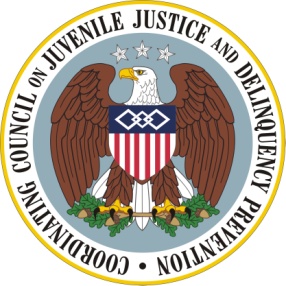 AGENDACoordinating Council on Juvenile Justice and Delinquency PreventionQuarterly MeetingFriday, July 26, 2013 U.S. Department of Justice, Office of Justice Programs810 Seventh Street NW, 3rd Floor Conference Center, Washington, DC  10:00-10:15 am	Welcome, Opening Remarks, and Introductions	Robert Listenbee, Administrator, Office of Juvenile Justice and Delinquency Prevention, DOJ, Vice Chair, Coordinating Council Tony West, Associate Attorney General, DOJ10:15-11:30 am	NAS Report “Reforming Juvenile Justice:  A Developmental Approach”:  Implications for Federal and State Programs, Policy and Practice			Robert Johnson, Director, Division of Adolescent and Young Adult Medicine, Rutgers University – New Jersey Medical School			Edward Mulvey, Director, Law and Psychiatry Program, Western Psychiatric Institute and Clinic, University of Pittsburgh School of Medicine			Gladys Carrion, Commissioner, New York State Office of Children and Family Services			Responder:  Clare Anderson, Deputy Commissioner, Administration for Children, Youth and Families, U.S. Department of Health and Human Services			Council Member Discussion11:30-11:40 am	Agency and Practitioner Announcements 11:40-11:45 am	Summary and Meeting Adjournment			Robert Listenbee, Council Vice-Chair, Administrator, OJJDP 